Istituto Comprensivo "Ugo Foscolo"di VescovatoAnno Scolastico 2014/2015SCUOLA PRIMARIA DI ________________ 					Classe 4^____MATEMATICA – PROVE VERIFICA 1° QUADRIMESTRECognome e Nome dell’alunno........................................................	Data ..........................................Esegui le seguenti operazioni con la prova.Risolvi le seguenti equivalenzeScrivi i numeri in cifreScrivi in lettere Mette in ordine crescente i numeri di ogni riga26 610 – 9 208 – 17 405 – 39 121 - 10 724_________________________________________________99 500 – 12 610 – 85 999 – 51 367 - 25 476________________________________________________Mette in ordine decrescente i numeri di ogni riga12 345 – 19 780 – 6 608 – 100 000 - 45 976________________________________________________19 760 – 13 061 – 12 781 – 19 670 -137___________________________________________________Confronta le coppie di numeri e metti il simbolo > < =1.972 ........ 1.972 			1.210 ........ 1.211			304.000 ........ 304.0001.309 ........ 1.930 			12.453 ........12.385			7.800 ........6.530 12.206 ........12.206			35.454 ........ 35.544			97.263 ........ 97.253 1.001 ........ 1.010Componi i numeri, scrivili nella tabella e completaIstituto Comprensivo "Ugo Foscolo"di VescovatoAnno Scolastico 2014/2015SCUOLA PRIMARIA DI ________________ 					Classe 4^____MATEMATICA – PROVE VERIFICA 1° QUADRIMESTRECognome e Nome dell’alunno........................................................	Data ..........................................Risolvi i problemi indicando l’operazione ed eseguendola. Scegli un problema e risolvilo scrivendo i dati, eseguendo il calcolo e la risposta.Errori: .............................				VALUTAZIONE...........................FIRMA .....................................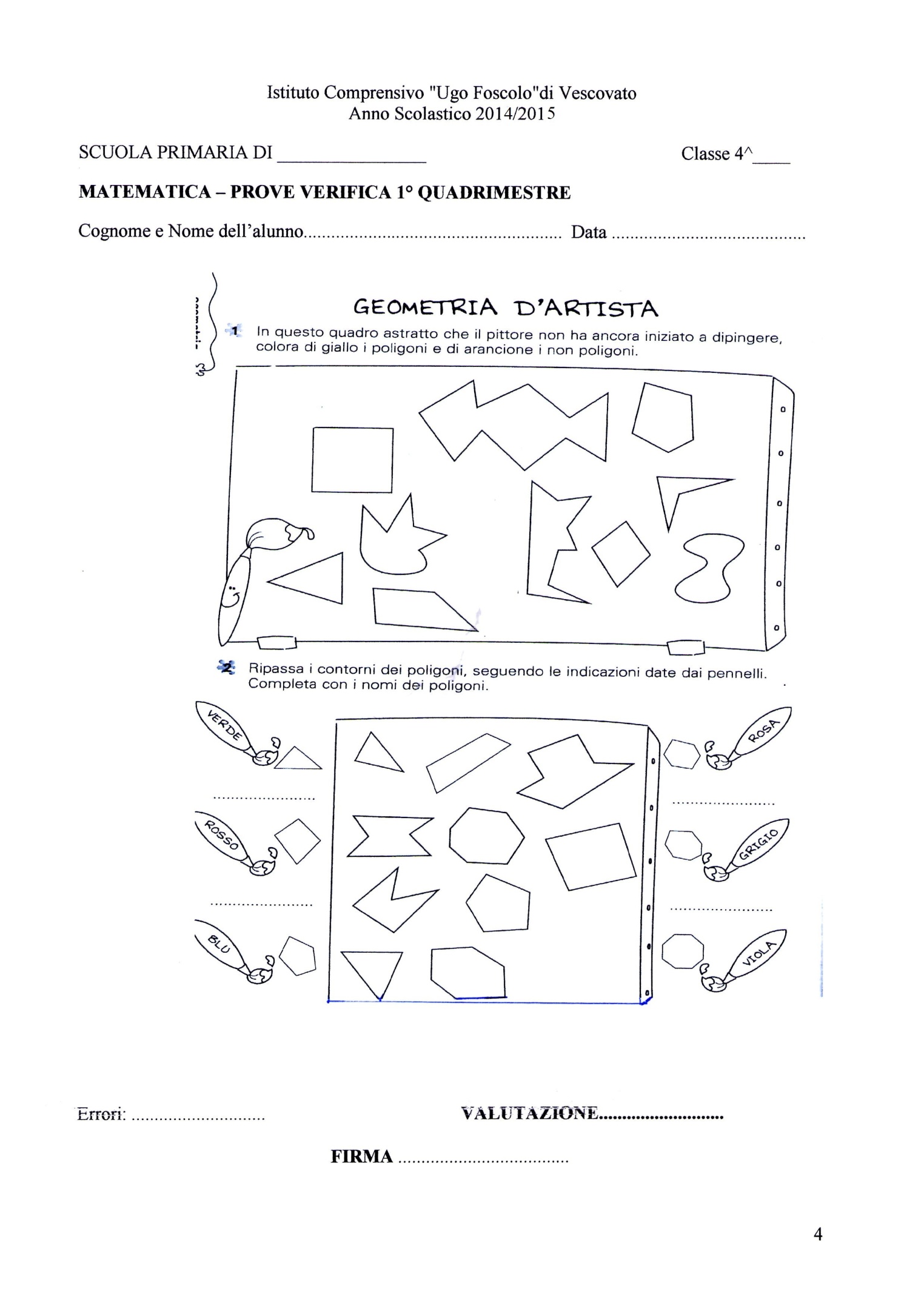 Istituto Comprensivo "Ugo Foscolo"di VescovatoAnno Scolastico 2014/2015SCUOLA PRIMARIA DI ________________ 					Classe 4^____MATEMATICA – PROVE VERIFICA 1° QUADRIMESTRECognome e Nome dell’alunno........................................................	Data ..........................................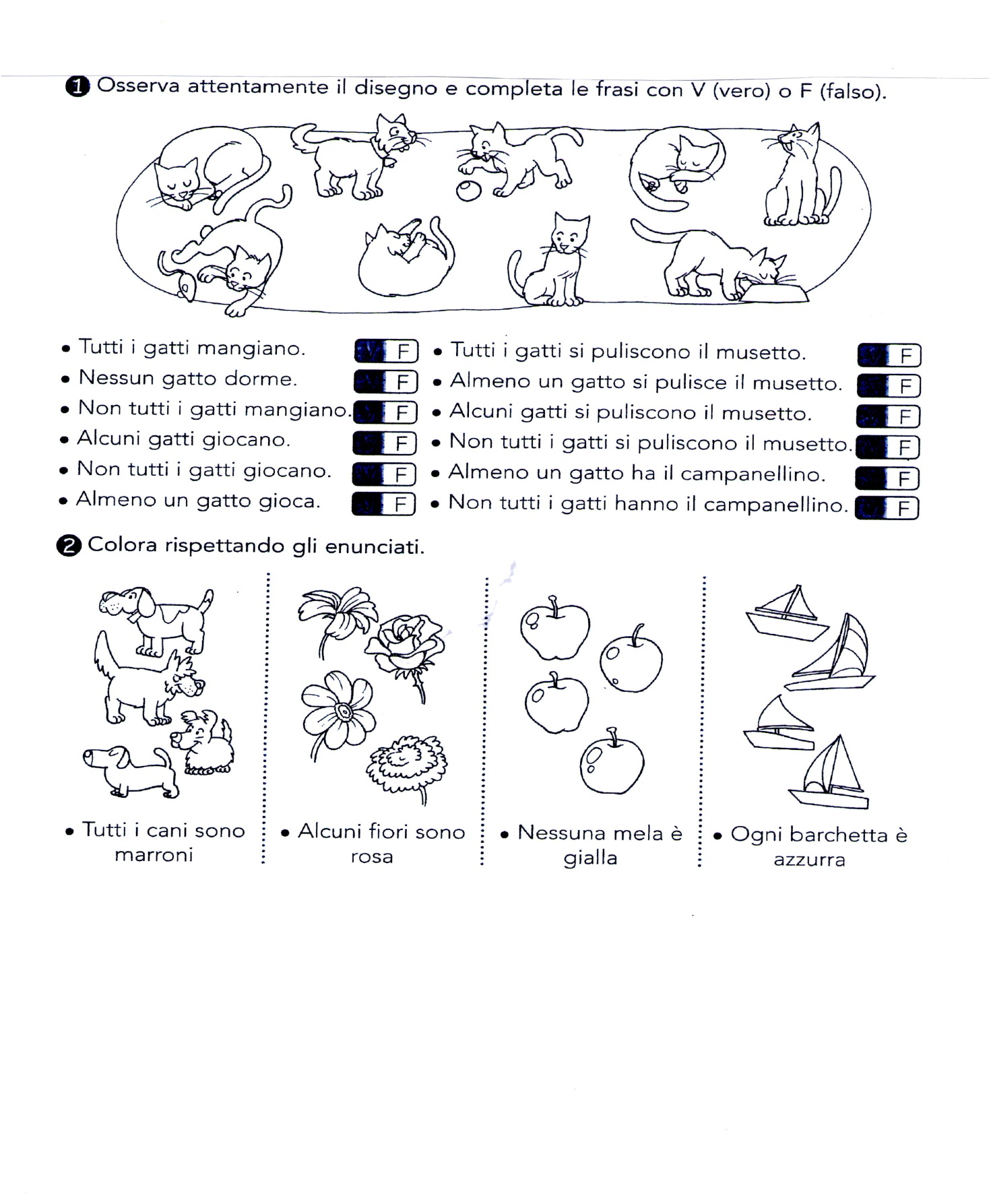 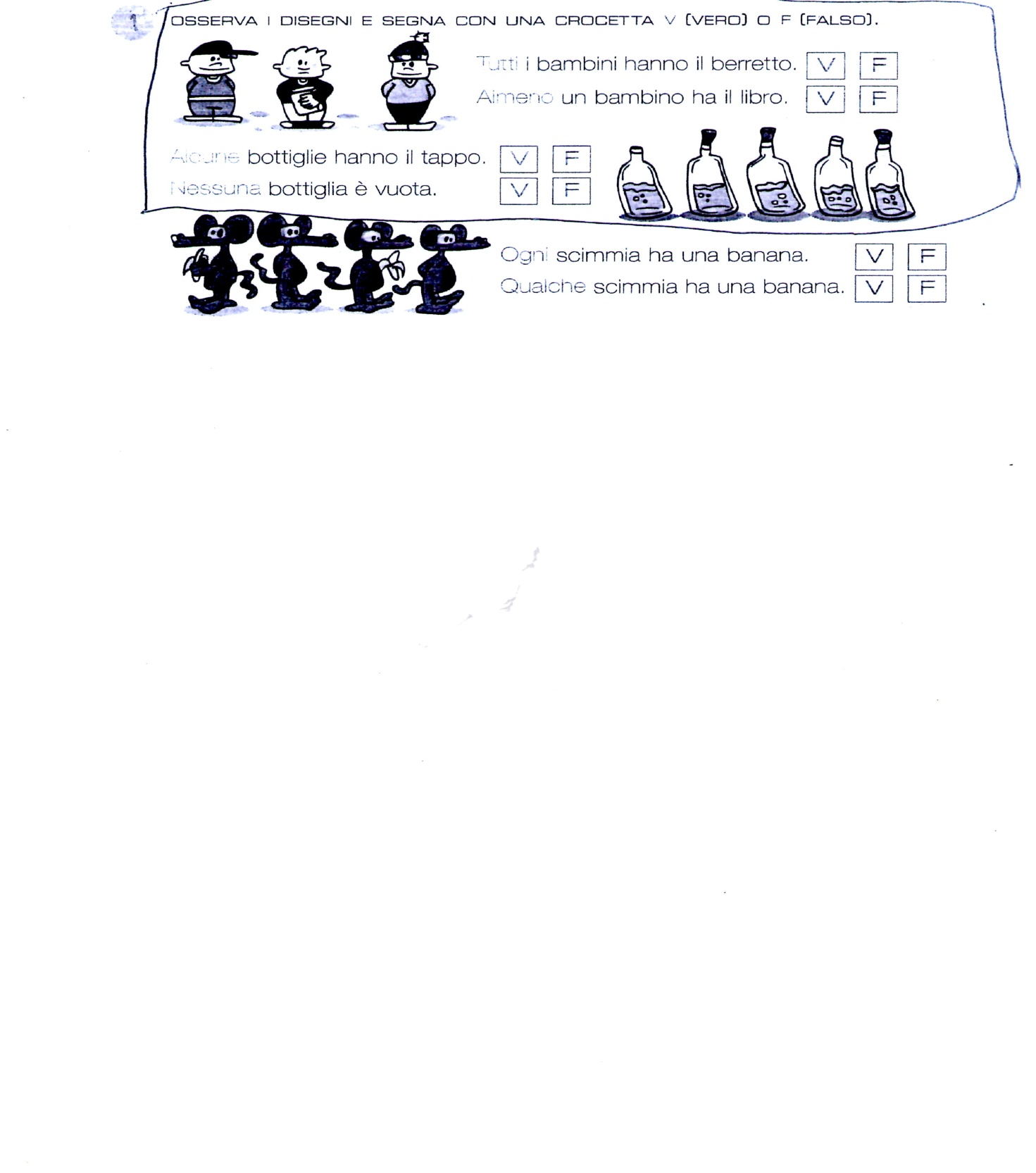 CRITERI DI VALUTAZIONETutte le prove, tranne quella di logica, dovranno essere valutate secondo i seguenti criteri:0 errori = 101 errore = 92 errori = 83 errori = 74 errori = 65 e più errori = 5La prova di logica dovrò essere valutata in base ai seguente criteri20/20  = 10 19/20 = 918/20 = 817/20 = 716/20 = 6 15/20 = 535.467 + 53.080 =76.184 + 2.549 =40.751 + 9.292 =38.953 + 42.330 + 9.414 =31.439 + 29.539 + 5.158 =94.663 – 80.727 =72.536 – 50.788 =84.608 – 2.258 =69.271 – 3.785 =98.912 – 4.751 =2.229 X 52 =5.399 X 34 =3.038 X 29 =714 X 78 =7.019 X 28 =1.457 X 85 =1.909 X 67=378 X 46=584 X 31 =432 X 84=79.965 : 5 =6.119 : 6 =43.456 . 5 =9.157 : 2 =76.741 : 3 =4.880 : 6 =78.115 : 6 =5.876 : 7 =61.762 : 2 =9.209 : 9=dam 359 = mdm 74  = cmhm 140 = kmkm 52 = hmhm 71 = dmhm 7 = mcm 110 = dmdam 280 = hmdm 12 = mmcm 480 = dmdl 36 = cll 330 = daldal 760 = hldal 150 = ldl 4 = mlml 850 = clml 900 = dlhl 91 = dal dl 910 = ldal 230 = hlVentiseimiladuecentoquattrodici Diciottomilaquarantasei Sessantaseimilasecentoquarantadue Ottantamilasettecentotrentanove Trentasettemilaventidue 27.59812.87654.87550.38717.487Numero composto+ 3 da- 2da- 1 da- 1 h+ 1 k6 h 1 uk 7 da 0 u7 h da 9 u6 dak 8 h 3 da 5 u7 k 6 h 3 da 8 u4 uk 3 u2 uk dak 7 h 3 da 1 u5 dak 9 k 6 h 3 da 2 u1 k 6 h 8 da 2 u9h 5 dak 5 u 6 da 14 h 3 u___/10___/10___/10___/10___/10___/10Nella mensa di una scuola risono 4 file di 9 tavoli ciascuno. Quanti tavoli in tutto? Ogni tavolo ha 8 posti. Quanti bambini possono sedersi  in quella mensa scolastica?Operazione: ......................................................... una scuola su 340 alunni solo 175 rimangono alla mensa. Quanti sono i bambini che vanno a mangiare a casa?Operazione: .........................................................Per ogni piano di un palazzo ci sono 5 appartamenti piccoli e 2 grandi.Quanti appartamenti ci sono in 12 piani?Operazione: .........................................................7. Per acquistare 7 pizze Margherite, la signora Giulia ha speso 56 Euro. Quanto costa ogni pizza?Operazione: .........................................................Al bar del Corso sono state recapitate 14 casse di birra e 15 casse di aranciate. Quante casse in tutto?Tutte le casse contengono 12 bottiglie ciascuna. Quante bottiglie sono state consegnate in tutto? Operazione: ......................................................... una fattoria si producono  di latte al giorno. Il latte viene inviato ad un caseificio in bidoni da  ciascuno. Quanti bidoni serviranno?Se per ogni bidone si guadagnano 6 Euro, quanto sarà il guadagno totale?Operazione: .........................................................La mamma di Marco si è iscritta ad una scuola di ballo. Il corso prevede 45 lezioni e ogni lezione costa 35,00 Euro. Quanto spenderà in totale?Operazione: ......................................................... una settimana Luca, per esercitarsi alla campestre, si è allenato percorrendo ogni giorno lo stesso circuito. In tutta la settimana ha percorso . Quanti chilometri percorre in un giorno? E in 15 giorni?Operazione: .........................................................In un anno un grande stabilimento ha prodotto 65 345 automobili e 8 527 autocarri. Di quanto il numero delle automobili supera quello degli autocarri?Operazione: .........................................................10. Nella biblioteca della scuola ci sono 6 835 libri. I 3/5 sono libri di avventura. Quanti sono i libri di avventura?Operazione: .........................................................